INFORME ACTIVIDADES REALIZADAS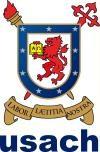 APOYO ASISTENCIA A EVENTOS NACIONALES E INTERNACIONALESDATOS PERSONALESDATOS DE LA ACTIVIDADBENEFICIO OTORGADO POR DICYTLOGROSACTIVIDAD Tods los artículos para ser considerados como productos de la investigación  contar con los agradecimientos a DICYT y con la siguiente filiación: Universidad de Santiago de Chile, Usach.UNIVERSIDAD DE SANTIAGO DE CHILE DIRECCIÓN DE INVESTIGACIÓN CIENTÍFICA Y TECNOLÓGICATeléfono (56-2) 7180047www.dicyt.usach.clSe adjuntan las siguientes evidencias: (ejemplo: Comisión de Servicios, ICC, programa evento, manuscrito, etc.)1.2.RESULTADO DEL PRODUCTO DEL EVENTOFecha:Firma:NOMBRE COMPLETOUNIDADRUTFONOCORREO ELECTRÓNICONOMBRE DE LA ACTIVIDADTIPO DE PROYECTO (si corresponde)DESTINO (País – Ciudad – Lugar) PERIODO DE VIAJEFECHA INICIO                     | FECHA TÉRMINOFONOCORREO ELECTRÓNICOTIPO DE PROYECTO (SI CORRESPONDE)BENEFICIO OTORGADO (Indicar $ ó USD)(Indicar monto separado para Pasajes o Viáticos)Título tentativo del manuscrito a prepararFecha estimada del envío de artículo a la Revista